Ледовое шоу «Щелкунчик»18.12.2014г. благодаря областной программе для  воспитанников интернатных  учреждений и детей из приемных и опекаемых семей  11 детей нашей школы получили возможность посетить «Ледовый дворец кузнецких металлургов»  г. Новокузнецка и посмотреть Ледовое шоу «Щелкунчик» в постановке Ларисы Бестемьяновой и Андрея Букина. Яркое, красочное представление оставило неповторимое впечатление у детей.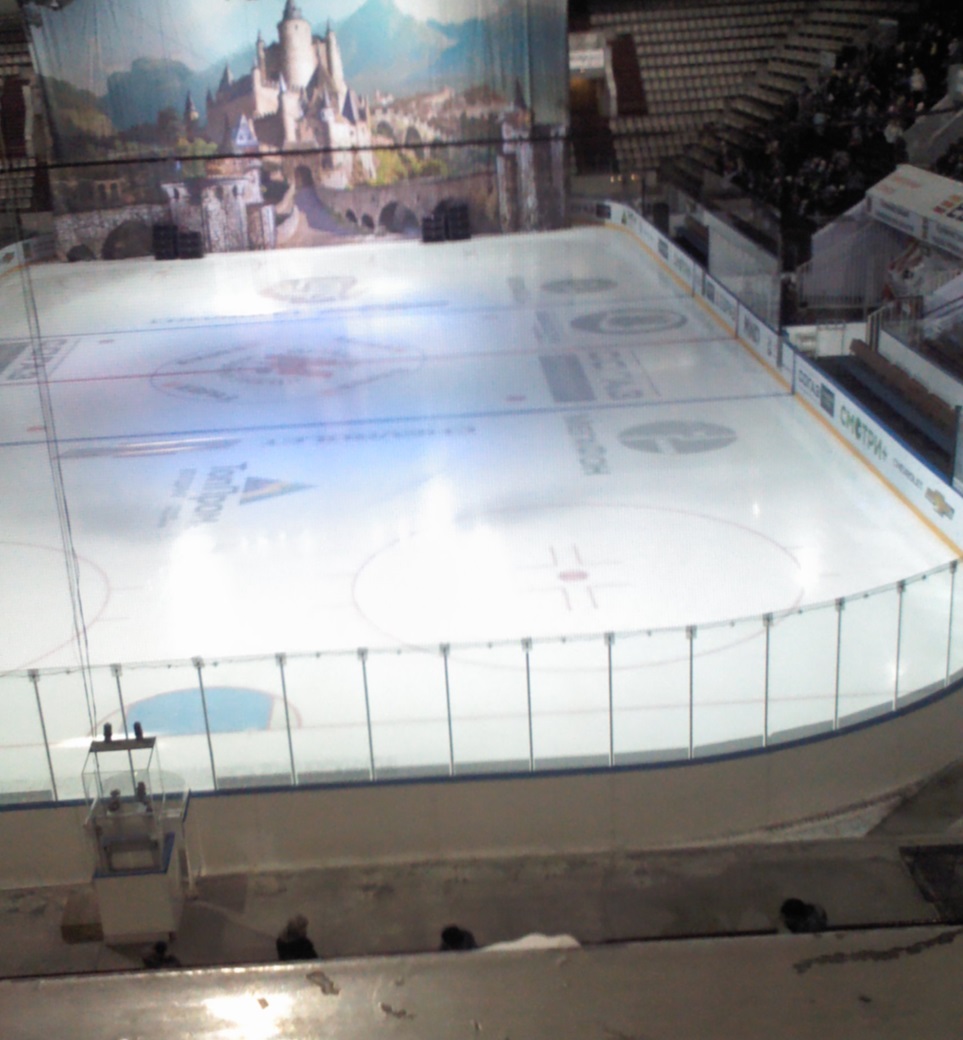 Перед началом шоу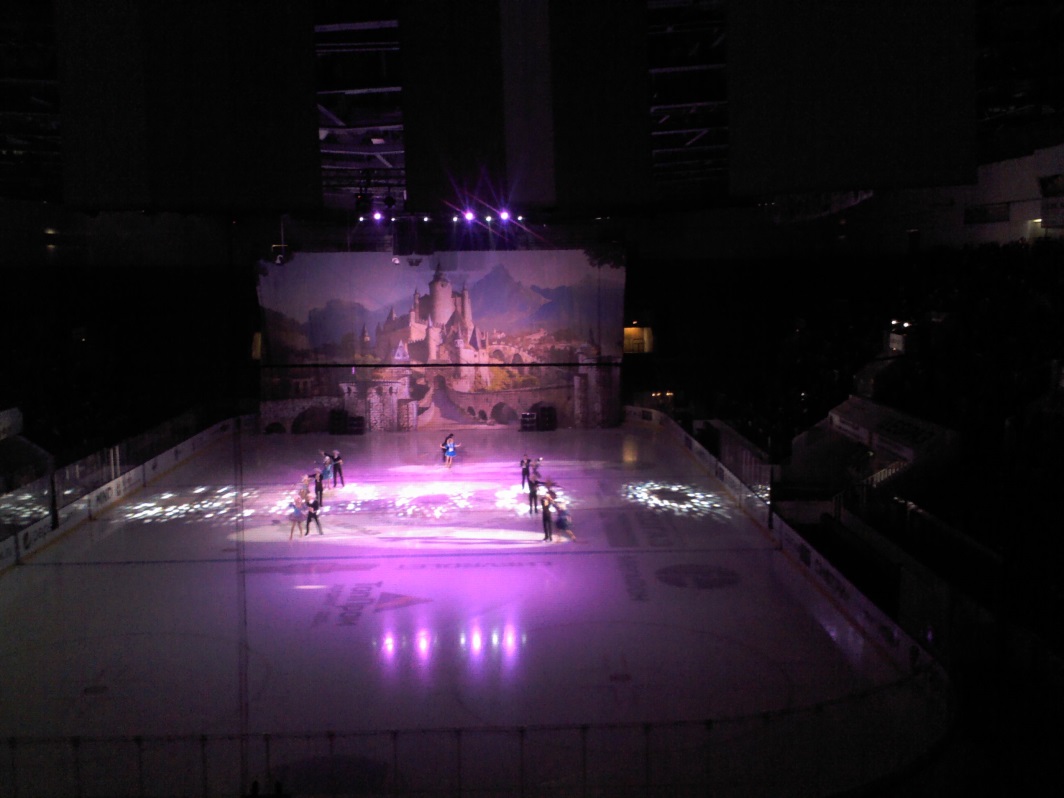 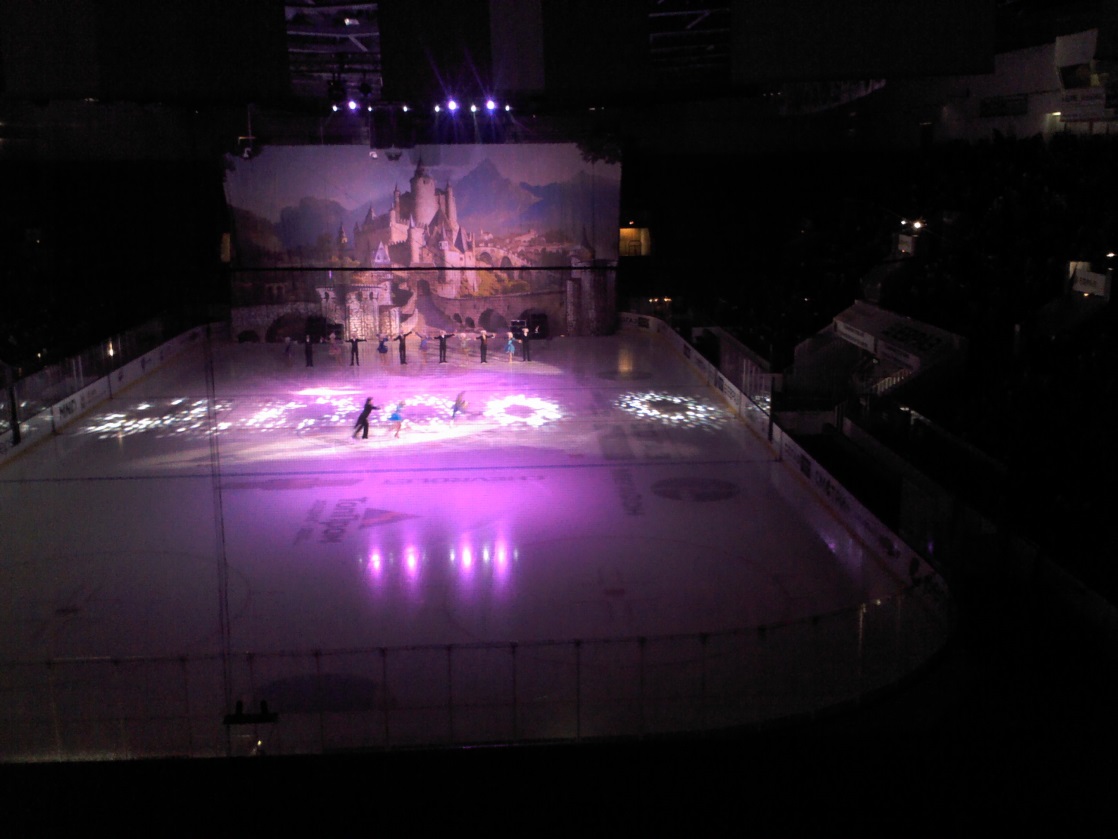 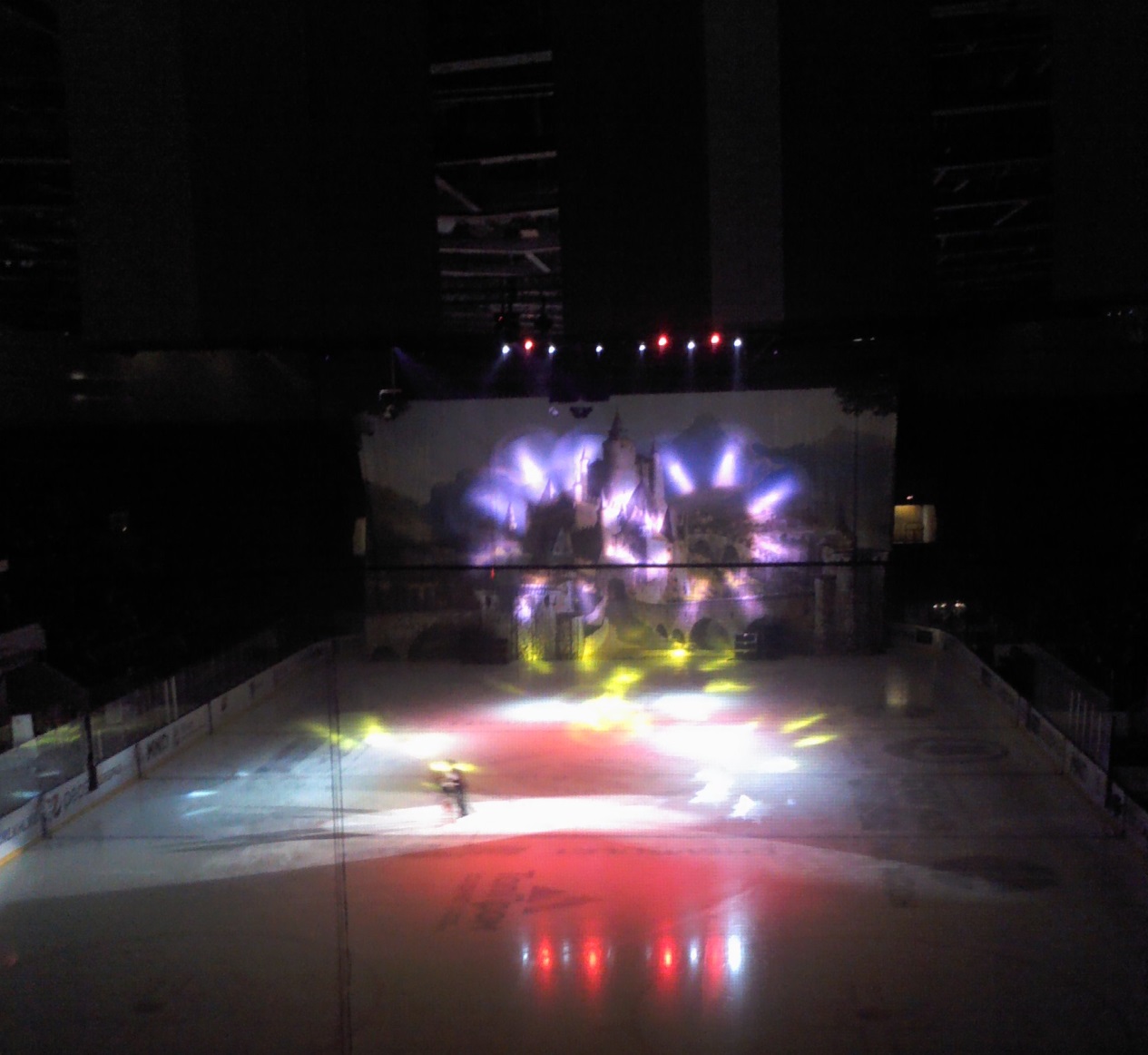 